21st Century Community Learning Centers (CCLC) Grant Program[program Name][program site (s) and phone number]Student Handbook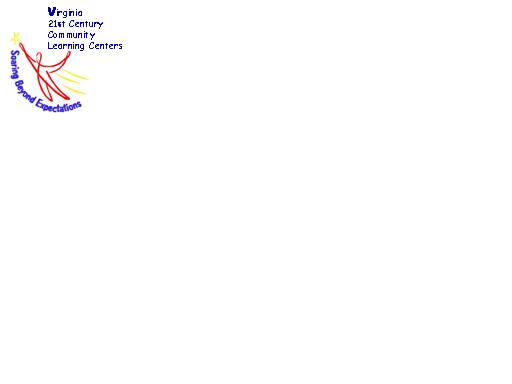 21st CCLC Staff Contact InformationProgram Goals and ObjectivesProgram OverviewTimeline of ActivitiesAttendance PolicyArrival and Dismissal ProceduresStudent Behavior and ExpectationsParent Procedures for CommunicationEmergency and Safety ProceduresResourcesAppendixTable of ContentsTable of ContentsTable of ContentsTable of ContentsI.Contact InformationPage II.Program Goals and ObjectivesPageIII.Program OverviewPageA.Location (s)B.Dates and Times of OperationC. Instructional Program DescriptionD. Enrichment Program DescriptionE.Family Program DescriptionF.Timeline or Calendar of Activities IV.Attendance PolicyPageA.ExpectationsB. School ClosingV.Arrival and Dismissal ProceduresPageA.ArrivalSchool BusCar Drop OffB.DismissalSchool BusCar Pick UpWalkers, Bike Riders, Student DriversEarly Dismissal (School Closings, Early Pick Up Procedures including communication protocol)Unauthorized Pick UpVI.Student Behavior and ExpectationsPageA. ExpectationsB.Behavior Plan (Consequences and communication procedures)VII.Parent Procedures for CommunicationPageA. ProtocolB.Information for non-English Speaking FamiliesVIII.Emergency and Safety ProceduresPageA. Health and Medical NeedsB.Emergency Contact InformationC.Alternate LocationD.Video/Picture Consent and Release Form (usually on file at school)E.Internet Safety Policy (usually on file at school)IX.ResourcesPageX.AppendixPageA. Student Registration FormB.Emergency Contact FormStaffPositionEmailDateTimeEvent